Name_________________________________________________________Date____________Period__________Government Systems of Europe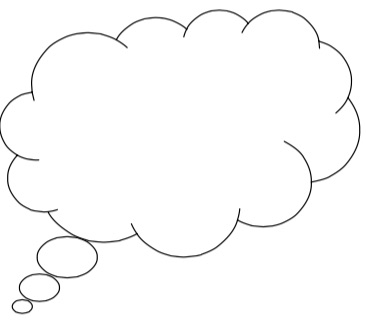 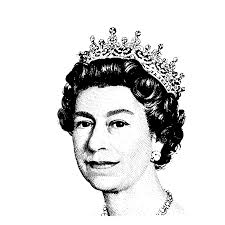 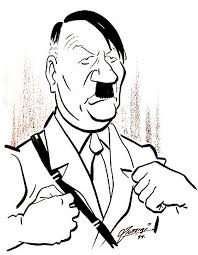 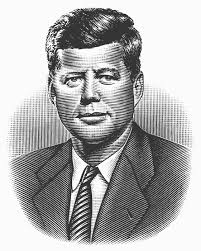 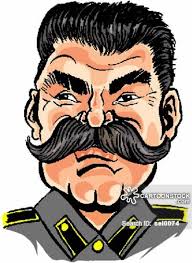 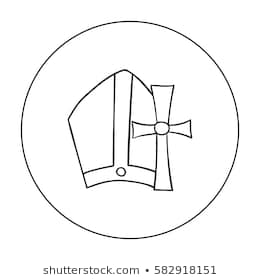 Totalitarian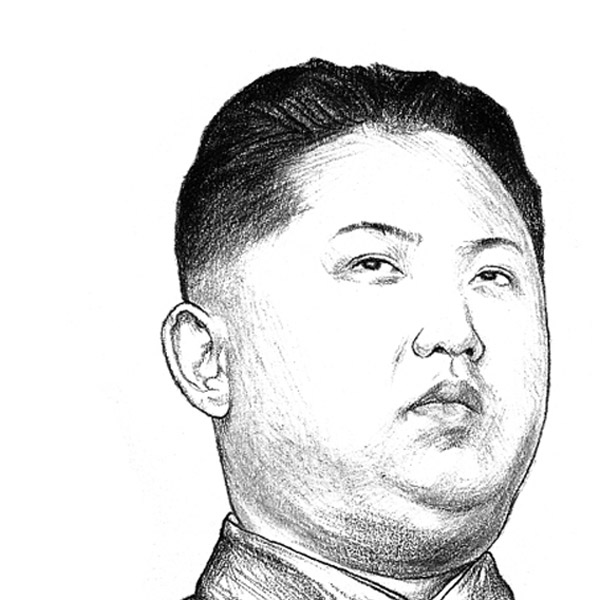 